Aanmeldformulier
Plezier op schoolGelieve ingevuld retourneren naar info@ypse.nl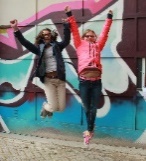 Datum aanmeldingGegevens kindGegevens kindAchternaamVoornaamGeboortedatumAdres(sen) ouder(s)Postcode en woonplaatsGegevens ouder(s) / verzorger(s)Gegevens ouder(s) / verzorger(s)Naam ouder(s)Telefoonnummer(s) ouder(s)/verzorger(s)E-mailadres(sen) ouder(s)/verzorger(s)Gegevens schoolGegevens schoolNaam 
- Basisschool - Middelbare schoolTelefoonnummer  
- Basisschool- Middelbare schoolTelefoonnummer  IB’er / mentor
- Basisschool- Middelbare schoolE-mailadres
- Basisschool- Middelbare schoolReden van aanmeldingHandtekening gezaghebbende ouder(s)